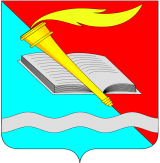                                                                                                                                                   
РОССИЙСКАЯ ФЕДЕРАЦИЯСОВЕТ ФУРМАНОВСКОГО МУНИЦИПАЛЬНОГО РАЙОНАИВАНОВСКАЯ ОБЛАСТЬРЕШЕНИЕот 30 сентября 2021 года                                                                                                      № 80г. ФурмановО внесении изменений в Решение Совета Фурмановского муниципального района от 23.03.2017 №28 «О порядке ведения перечня видов муниципального контроля и органов местного самоуправления, уполномоченных на их осуществление на территории Фурмановского муниципального района».В соответствии с Федеральными законами от 06.10.2003 № 131-ФЗ «Об общих принципах организации местного самоуправления в Российской Федерации», Федеральным законом «О государственном контроле (надзоре) и муниципальном контроле в Российской Федерации» от 31.07.2020 N 248-ФЗ, руководствуясь Уставом Фурмановского муниципального района, утвержденным Решением Совета Фурмановского муниципального района от 15 сентября 2010 г. N 61, Совет Фурмановского муниципального района РЕШИЛ:  1. Внести изменение в Решение Совета Фурмановского муниципального района от 23.03.2017 № 28 «О порядке ведения перечня видов муниципального контроля и органов местного самоуправления, уполномоченных на их осуществление на территории Фурмановского муниципального района», изложив Приложение № 2 в новой редакции согласно Приложению.	2. Настоящее Решение вступает в силу после официального опубликования и распространяется на правоотношения с 01 января 2022 года.	3. Опубликовать настоящее Решение в «Вестнике администрации Фурмановского муниципального района и Совета Фурмановского муниципального района» и разместить на официальном сайте Администрации Фурмановского муниципального района (www.furmanov.su) в информационно-телекоммуникационной сети «Интернет».     4. Контроль за исполнением Решения возложить на постоянно действующую комиссию Совета Фурмановского муниципального района по вопросам местного самоуправления.Глава Фурмановского муниципального района					                                 Р.А. СоловьевПредседатель Совета Фурмановского муниципального района                                                     Г.В. Жаренова Приложение к Решению Совета Фурмановского муниципального районаот 30.09.2021 г. № 80Приложение № 2к Решению Совета Фурмановского муниципального районаот 23.03.2017 г. № 28I. ПЕРЕЧЕНЬвидов муниципального контроля и органов местного самоуправления,уполномоченных на их осуществление, на территорииФурмановского муниципального районаII. В соответствии с ч. 9 ст. 1 Федерального закона от 31.07.2020 N 248-ФЗ (ред. от 11.06.2021) "О государственном контроле (надзоре) и муниципальном контроле в Российской Федерации" муниципальный лесной контроль на территории Фурмановского муниципального района не проводится в виду отсутствия на территории Фурмановского муниципального района объектов контроля - муниципальных лесов.                         № п/пНаименование вида муниципального контроляНаименование органа местного самоуправления Фурмановского муниципального района, уполномоченного на осуществление соответствующего вида муниципального контроляРеквизиты нормативных правовых актов регулирующих соответствующий вид муниципального контроля1Муниципальный земельный контрольКомитет по муниципальному контролю- ст. 72 Земельного Кодекса Российской Федерации;- ст. 15 Федерального закона от 06.10.2003 № 131-ФЗ «Об общих принципах организации местного самоуправления в Российской Федерации»2Муниципальный жилищный контрольКомитет по муниципальному контролю- ст. 20 Жилищного Кодекса Российской Федерации3Муниципальный контроль в области охраны и использования особо охраняемых территорий местного значенияКомитет по муниципальному контролю- ст. 33 Федерального закона от 14.03.1995 № 33-ФЗ «Об особо охраняемых природных территориях»- ст. 15 Федерального закона от 06.10.2003 № 131-ФЗ «Об общих принципах организации местного самоуправления в Российской Федерации»4Муниципальный контроль за сохранностью автомобильных дорог местного значенияОтдел ЖКХ и благоустройства- ст.ст. 14, 15 Федерального закона от 06.10.2003 № 131-ФЗ «Об общих принципах органи-зации местного самоуправления в Российской Федерации»;- ст. 13 Федерального закона от 08.11.2007 № 257-ФЗ «Об автомобильных дорогах и о дорожной деятельности в Российской Федерации и о внесении изменений в отдельные законодательные акты Российской Федерации»5Муниципальный контроль в сфере благоустройства- Комитет по муниципальному контролю- Органы местного самоуправления сельских поселений, входящих в состав Фурмановского муниципального районап. 19 ч. 1 ст. 14 Федерального закона от 06.10.2003 №131-ФЗ «Об общих принципах организации местного самоуправления в Российской Федерации»